A dieta mediterrânea prioriza o azeite de oliva como principal fonte de gordura, além de frutas, vegetais, legumes, cereais integrais, sementes, frutos secos e peixes, evitando produtos industrializados nocivos para a saúde, como salsichas, salgados, alimentos congelados e pré-prontos.A dieta mediterrânea prioriza grãos integrais, frutas, vegetais, legumes, nozes, ervas, especiarias e azeite. Já peixes ricos em ácidos graxos ômega-3, como salmão, sardinha e atum, são a fonte preferida de proteína animal. Outras proteínas animais magras, como frango ou peru, são consumidas em menor escala.O que é a pirâmide da dieta mediterrânica?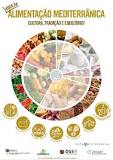 É uma representação gráfica que assenta na Roda dos Alimentos Portuguesa; pretende-se dar ênfase às características do padrão alimentar mediterrânico (PAM), salientando não só a componente alimentar, mas também os elementos inerentes ao seu estilo de vida.Quais são os principios da dieta mediterrânica?Elevado consumo de produtos vegetais em detrimento de alimentos de origem animal – os produtos hortícolas, a fruta, o pão e os cereais de qualidade, as leguminosas secas e frescas, os frutos secos e oleaginosos são essenciais.Onde se pratica a dieta mediterrânica?Chipre, Croácia, Espanha, Grécia, Itália, Marrocos e Portugal.